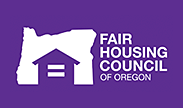 Position Description:Enforcement Intake & Investigations ManagerHOURS / STATUS:		Full-time (40 hours/week) / Exempt (salaried) positionSCHEDULE:	Monday – Friday, 8:00 – 5:00 p.m. typical, some flexibility REPORTS TO:			Legal DirectorFHCO Mission / OrganizationThe Fair Housing Council of Oregon (FHCO) is a statewide civil rights organization promoting justice, equity, and inclusion in housing throughout Oregon. We work to end housing discrimination by providing education, outreach, technical assistance, and enforcement opportunities specifically related to federal, state, and local fair housing laws. This 30-year-old, 501(c)(3) public benefit organization has staff throughout Oregon, with its main office in Portland, Oregon. We are the only private fair housing organization in the state. FHCO is unique in that we emphasize education and outreach as much as enforcement.  In addition to providing information and referral, advocacy, and investigation services, FHCO provides complainants with assistance in navigating fair housing legal and administrative processes.  The organization also provides technical assistance to public sector officials. Website: www.fhco.orgResponsibilities include: Directly supervise Statewide Enforcement Investigators (1 - 3) including supporting recruitment & hiring, initial training & onboarding, and providing ongoing training & professional developmentCollaborate with Legal Director on oversight of activities by Statewide Enforcement InvestigatorsCollaborate with Statewide Enforcement Investigators to ensure that all complaints are investigated and resolved in a timely manner with the highest level of service, competency, and professionalism.Work with Enforcement Team investigators, testers, and managers to establish best practices for advocacy and investigation strategies, and processes for jurisdictional fair housing allegations.Assists complainants with the resolution of fair housing complaints through the administrative complaint process at BOLI and HUDWork with Statewide Enforcement Investigators and support staff to maintain detailed and accurate case file records including actions taken and services provided.Oversee database case file maintenance including reviewing closed cases for proper data points & reviewing reports for data cleanliness.Maintain department electronic filing system.Collaborate with Legal Director to maintain a high level of institutional knowledge about fair housing and related laws, the theory and practice of fair housing testing and investigations, and administrative and legal procedures and remedies to include conducting legal research as applicable.Collaborate with Legal Director and Testing Program Manager to develop case management strategies to effectively address individuals’ fair housing needs.Collaborate with Legal Director, Testing Program Manager, and Government Grants Manager on grants management, development, and implementation including tracking and reporting, as well as compiling jurisdictional reports.Partner with Grants Manager and Testing Program Manager to ensure efficient systems, effective case management workflow, and grant tracking mechanisms.Collaborate with Testing Program Manager to develop strategies and methodologies for complaint-based fair housing testingOversee statewide enforcement collaborative partnerships, including maintaining key relationships and assisting the Legal Director and Executive Director with necessary contracting agreements. Support statewide relationships with community groups, housing providers, governmental agencies and other fair housing organizations including working with regional staff to identify culturally specific regional organizations with whom to partner and to maintain statewide referral partnerships.Conduct systemic investigations in collaboration with the Legal Director and Testing Program Manager of housing providers, using data collected from complaints received, tests conducted, publicly available information (like census data), jurisdictional trends, and other sources. Other duties assigned will be evaluated on a case-by-case basis to determine if they fall within the scope of this job description or whether a modification is appropriate. Other Responsibilities in Organization   Meaningfully engages in organization’s equity work, including participating in trainings and follow-up discussions among staff  Actively participate in Fair Housing and Enforcement related trainingsCollaborate with Enforcement team as needed to accomplish projects or goals as determined by applicable grants and as requested by the Legal Director and/or Executive Director. Assist Legal Director with compiling monthly Enforcement report for Board of Directors meetings.Serve as enforcement liaison within the organization including:Serving as the point of contact for enforcement related questions and requests,Attending other department meetings on enforcement’s behalf as requested by the Legal Director or Education/Outreach Director to provide input and collect information to report back to the Enforcement teamProvide input on Enforcement for communications, outreach events, resource materials, and trainingsSharing updates, trends identified an any housing providers under systemic investigation with all staffParticipates and provides input in FHCO activities associated with Affirmatively Furthering Fair Housing activities and initiatives. Actively and meaningfully participates as a member of the FHCO team, including at staff meetings, and in day-to-day interactions with team members  Serves as a professional and friendly ambassador of the organization when interacting with people outside of the organization  Proactively, and as otherwise needed, makes recommendations for improving FHCO’s effectiveness and efficiency in all areas of responsibility  Complies with the organization’s policies and procedures Preferred Qualifications & Experience: At least two years of successful experience in civil rights, fair housing, employment, or other investigation and enforcement fieldSuperior accuracy, attention to detail, and analytical skillsFamiliarity with state and federal housing laws, civil rights laws, and other anti-discrimination protectionsA minimum of two years’ experience supervising and mentoring team membersDemonstrated capacity for successfully planning and managing simultaneous projects with attention to detailExperience in coordinating investigations to support fair housing complaints, this includes testing, witness interviews, property searches, etc.Experience in developing and writing fair housing complaints, and providing coordination of these complaints with state and federal regulatory agenciesDemonstrated commitment to FHCO’s mission and civil rightsStrong understanding of anti-racism and desire to be a part of a learning/growing culture including having challenging conversationsA strong understanding of institutionalized racism and other forms of oppression and their impacts on housing Familiarity with publicly and privately funded housing systems and legal requirementsUnderstanding of mortgage lending, regulatory compliance, and/or servicing practices, real estate sales and homeowner’s insurance practicesExcellent oral communication, critical thinking, listening, and writing skillsExperience working with publicly available data, such as Census data, etc.Ability to work independently from remote location without supervision Multicultural competencyBilingualTechnology Skills:  Proficient in Microsoft Office Suite Skilled use of email and internet Experience with on-line learning and research technologies Familiarity with cloud-based case management software Preference will be given to candidates who: Hold a Juris Doctorate (JD) and are licensed to practice law in the State of OregonHave a background in fair housing and/or civil rightsAre multi-lingual and/or multi-cultural (in particular, Spanish speakers)Other Requirements: Must pass a criminal background check  *A note to potential candidates: Studies have shown that women, trans, non-binary, and Black, Indigenous, and people of color (BIPOC) people are less likely to apply for jobs unless they believe they meet every single one of the qualifications as described in a job description.  We are committed to building a diverse and inclusive organization, and we are most interested in finding the best candidate for the job. That candidate may be one who comes from a background less traditional to our field of work, and that’s welcome. We would strongly encourage you to apply, even if you don’t believe you meet every one of the qualifications described. Salary and Benefits Information:  Compensation: $26/hour, non-exempt employee (with increased compensation possible dependent on relevant metrics, such as experience and skills)Organization offers no-cost medical, dental and vision insurance benefits to employees; dependent benefits available at employee’s costOrganization offers Employee Assistance Program for all staff & their dependents Access to 401-K retirement planVacation:Years 0-5: 80 hours/year (80 hours can be carried over each year)Years 5+: 120 hours/year (80 hours can be carried over each year)Paid sick leave: 8.0 hours/monthPaid parental leave: 160 hours paid after 1 year of employment All benefits available the 1st of the month following date of hire Federal holidays paid, plus one personal holiday Tri-Met Transit Pass for employees in the Portland Metro area for work-related travel. Other work-related transportation costs, including mileage, reimbursed by organization.Monthly reimbursement stipend for phone and internet Equal Opportunity EmployerThe board and staff of the Fair Housing Council of Oregon believe we can meet the organization’s mission only with a diverse board and staff who actively cultivate a culture of equity and inclusion. FHCO is an affirmative action and equal opportunity employer. All qualified applicants will receive consideration for employment without regard to race, color, religion, national origin, sex, disability, age, sexual orientation, gender identity, or veteran status. We are committed to providing access, equal opportunity, and reasonable accommodation for individuals with disabilities in employment, its services, programs, and activities. If you require reasonable accommodation in responding to this job announcement, interviewing, completing any pre-employment testing, or otherwise participating in the employee selection process, please direct your inquiries to Heather Tatman, Director of Operations & Strategy, at htatman@fhco.org, or (503) 223-8197.To apply, please email a cover letter and resume to Matt Serres, Legal Director, at MSerres@fhco.org. In the cover letter, please address how you are qualified to fulfill the duties and responsibilities of this position, and why you want to work in the field of Fair Housing enforcement. Emailed cover letters and resumes should have the words “Enforcement Intake and Investigations Manager Application” in the subject line. The position will be open until filled and we will begin reviewing applications on a rolling basis. Interviews will be held virtually. No phone calls please.